Příloha č. 3 k obecně závazné vyhlášce č. 3/2024, kterou se vydává požární řád Přehled zdrojů vody určených pro hašení požárů z nařízení krajePlánek obce s vyznačením zdrojů vody pro hašení požárů, čerpacích stanovišť a směru příjezdu k nim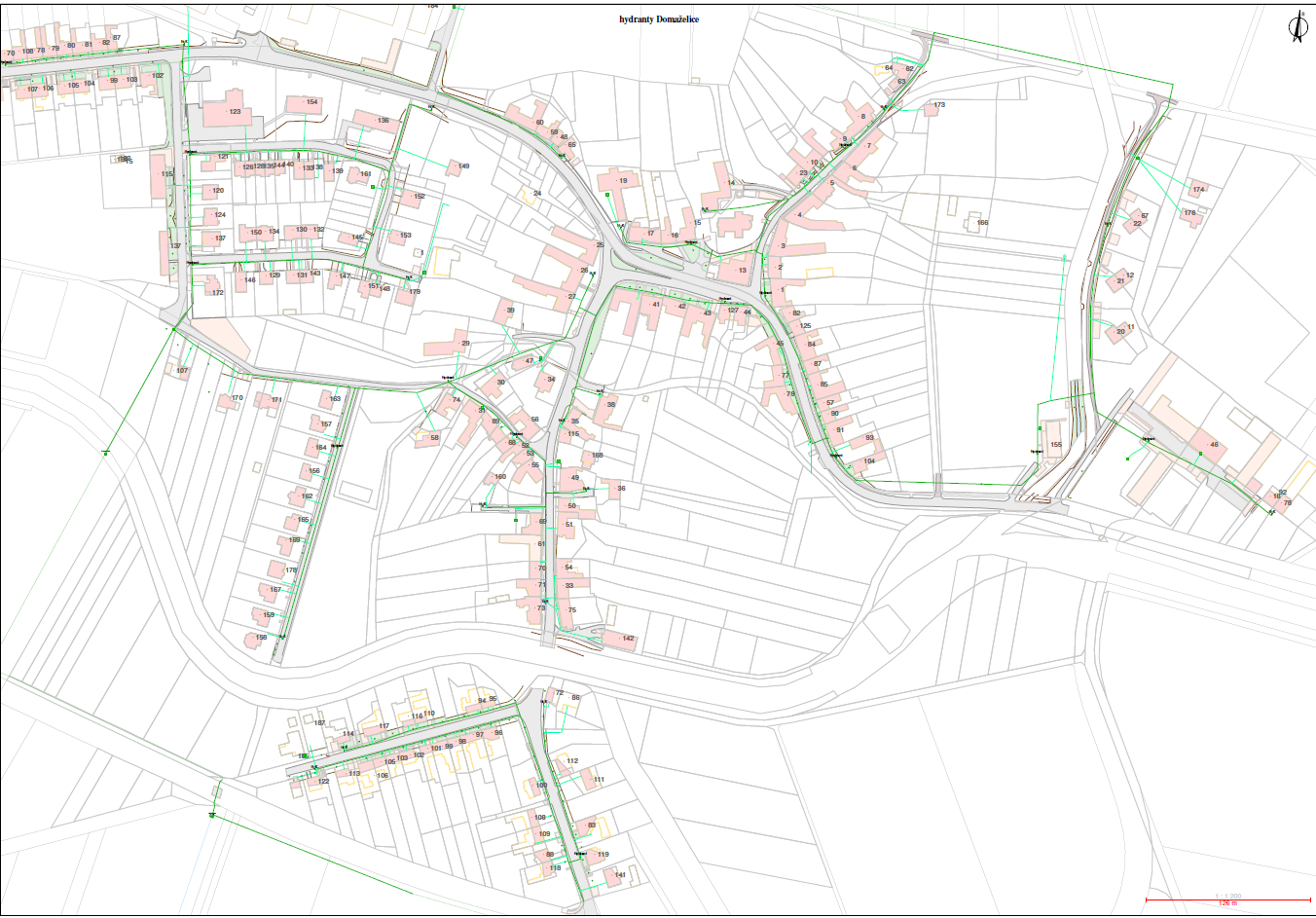 Typ zdroje vodyNázevKapacitaČerpací stanovištěVyužitelnostVodovod v obcihydrant--celoroční